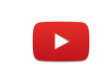 BookTubeProjet littéraireDans le cadre du cercle de lecture virtuel de la classe, je te propose de créer un BookTube afin de développer tes habiletés à justifier ton appréciation d’œuvres littéraires.Dans ce travail, tu feras la critique d’un roman dans le but d’intéresser les lecteurs et de leur donner le goût de lire le livre que tu présentes ou de l’éviter à tout prix! Pour réaliser ton BookTube, voici les étapes à suivre :Clique sur le lien suivant pour voir un exemple de BookTube : https://www.youtube.com/watch?v=aaOab0Mo5GcLis le roman que tu as choisi et qui a été validé par moi. Afin de faciliter la réalisation de ta vidéo, réponds aux questions du document « Guide pour ta critique littéraire BookTube ».Tourne ta vidéo de 2 à 3 minutes avec l’application ou l’outil de ton choix (tablette, téléphone, caméra, etc.). Ce serait judicieux de faire des tests au préalable. Si tu as une idée particulière, partage-la avec moi! Attention de bien respecter le style d’un BookTube : Sois naturel, parle-moi comme tu le ferais dans un contexte normal de discussion. Utilise un langage courant et facile d’accès avec certains mots de vocabulaire soutenu pour que ta critique se distingue!Ne lis pas tes notes.Fais une présentation de 2 ou 3 minutes (le temps ne sera pas évalué, il est mentionné pour te guider seulement).Partage-moi ensuite ta vidéo dans Google Classroom. N’oublie pas de lui donner un titre. Bonne réalisation!J’ai hâte de t’entendre!Source : Tiré et adapté d'École branchée (2019) Le booktube : la critique littéraire 2.0. Repéré à https://carrefour-education.qc.ca/actualite/nouvelles/le_booktube_la_critique_litteraire_20 et https://docs.google.com/document/d/1xWGiwDSxVRMy4YHFD25EuUib9j8fw6RXTeBf_MP42r8/editRappel de la procédure!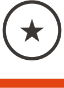 Accède à la page classroom.google.com, puis clique sur 
Connexion.Connecte-toi avec ton compte Google. Par exemple vous@votreetablissementscolaire.edu  Clique sur le cours        Travaux et devoirs          Devoir souhaité.Pour joindre un élément :Sous Votre devoir, clique sur Ajouter ou créer. 
Sélectionne Google Drive , Lien  ou 
Fichier .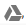 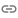 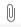 